L’ASSOCIATION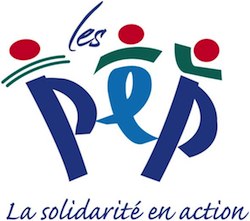 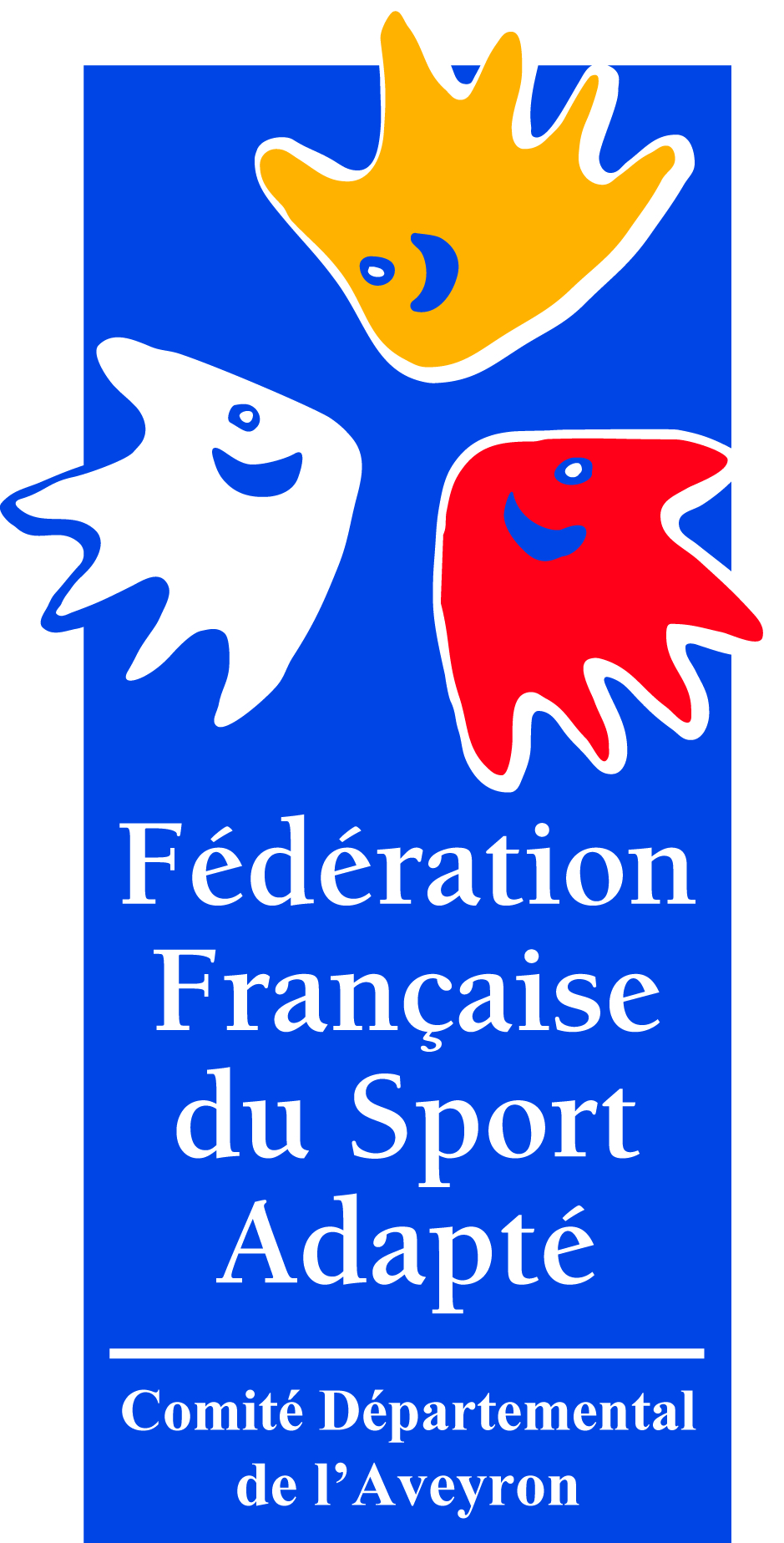 LES JEUNES SPORTIFS DE LA ROQUETTEI.M.E La Roquette 12150 SEVERAC D’AVEYRONTél : 05.65.70.26.60                       Fax : 05.65.70.79.57L’association sportive est heureuse de vous convier à la demi- journée« ATELIERS A THEMES »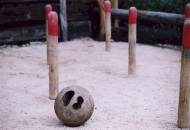 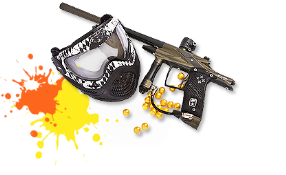 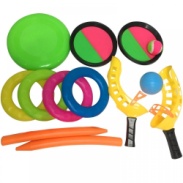 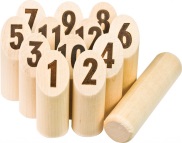        Atelier     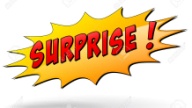 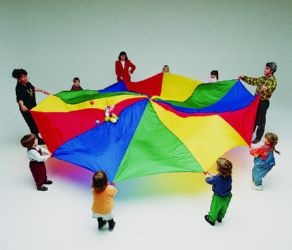 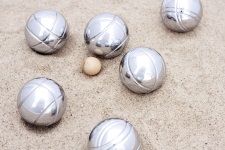 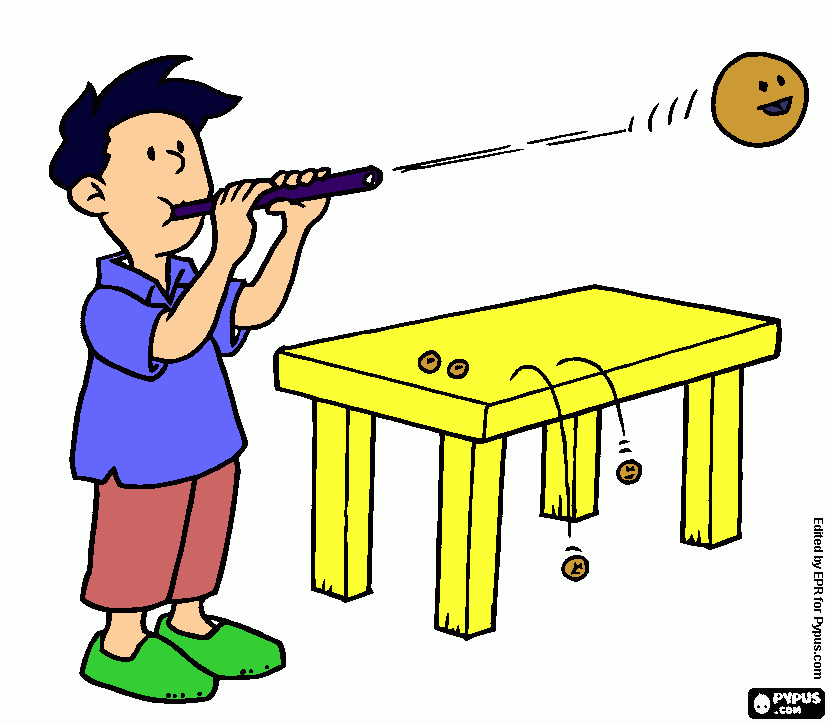 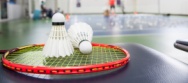 Le Mercredi 19 Septembre 2018Dans le parc de l’I.M.EVous trouverez ci-joint :Le déroulement de l Après midiUne fiche d’inscription.Une décharge.Si mauvaise météo, la rencontre sera annulée.Penser aux tennis, casquettes et produits solaire.VOTRE INSCRIPTION EST A RENVOYER A L’ASSOCIATION AVANT LE 29 AOUT 2018DEROULEMENT DE L’APRES MIDIPossibilité de pique-niquer dans notre parc si  besoin13h30 : Accueil.14h : Ouverture des ateliers.16h30 : goûter offert par l’association.FRAIS D’INSCRIPTION A RENVOYERNom de l’établissement :TABLEAU D’INSCRIPTIONRappel  du nom de l’établissement : Merci Nombre de sportifs licenciés :……………..X 2 Euros=……………….. EurosNombre de sportifs non licenciés :……………..X 12 Euros=……………….. EurosTOTALTOTAL=……………….. EurosNOMPRENOMSEXEDATE DE NAISSANCELICENCESLICENCESNOMPRENOMSEXEDATE DE NAISSANCEN° LICENCENON LICENCIE